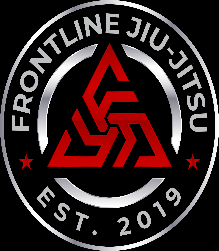 Student informationStudent’s full name: _____________________________________Student’s address: _________________________________________________________________________________________Student’s phone number (Cell): _________________/ Home_______________Student’s date of birth: ___________________________________Student’s email address (Parent or Guardian for minor): Must print legibly!___________________________________________________Parent/Guardian full name: _______________________________Parent/Guardian phone number (Cell/Home): ___________________EMERGENCY CONTACT (Name, Relationship, Telephone number): ______________________________________________________________________________________________________________________ALLERGIES: ___________________________________________________________Concerns, Comments, Helpful information we should know:______________________________________________________________________________________________________________________Insurance Company: _______________________________________________________Insurance ID Number: ___________________________________________________Preferred Hospital: ________________________________________________________How did you hear about us?  (We reward our students for referrals! So please let us know who we can thank for your referral) ___________________________________________________Belt rank: ________________   Last promotion: _______________